       ПРЕДМЕТ: Појашњење у вези са Јавним позивом за избор стручног надзора над извођењем радова на реализацији пројекта изградње инфраструктурног коридора ауто-пута Е-761, деоница Појате-Прељина („Моравски коридорˮ) На сајту Mинистарства објављен је Jавни позив за избор стручног надзора над извођењем радова на реализацији пројекта изградње инфраструктурног коридора ауто-пута Е-761, деоница Појате-Прељина („Моравски коридорˮ).У складу са Јавним позивом, објављујемо следећe одговоре на питања:Питање број 1:Појашњењем бр.2 од 27.04.2021.год. Наручилац је предвидео да:
 
„Уколико предложени члан тима особља испуњава све остале елементе предметног критеријума, а држављанин је друге државе, довољно је да поседује одговарајуће инжењерске лиценце за обављање одговарајућих послова у својој земљи.“
 
Правилници о стицању лиценци разликују од земље до земље и свака јасно инстистира на својим законима приликом аплицирања странаца за лиценцу. 
 
То се односи и на грађане Републике Србије који аплицирају за лиценце у другим земљама.
 
Законом о планирању и изградњи ("Сл. гласник РС", бр. 72/2009, 81/2009 - испр., 64/2010 - одлука УС, 24/2011, 121/2012, 42/2013 - одлука УС, 50/2013 - одлука УС, 98/2013 - одлука УС, 132/2014, 145/2014, 83/2018, 31/2019, 37/2019 - др. закон и 9/2020), у ставу 3. и ставу 4. члана 153, ПРОПИСАНО ЈЕ:
 
- Стручни надзор може да врши лице које испуњава услове прописане овим законом за одговорног пројектанта или одговорног извођача радова.
 
 - Стручни надзор за изградњу објеката може да врши лице које испуњава услове из става 3. овог члана и које је запослено у привредном друштву, односно другом правном лицу или код предузетника који поседује решење о испуњености услова за израду техничке документације или извођење радова на тој врсти објеката, у складу са овим законом.
 
Правилником о полагању стручног испита у области просторног и урбанистичког планирања, израде техничке документације, грађења иенергетске ефикасности, као и лиценцама за просторног 
планера,урбанисту, архитекту урбанисту, инжењера, архитекту, пејзажногархитекту и извођача и регистрима лиценцираних лица  -"Сл. гласник РС", бр. 51/2019 и 2/2021 - др. правилник), ПРОПИСАНО ЈЕ:
 
 1.              Захтев за издавање лиценце, мора да садржи:
-             име и презиме;
-             име једног од родитеља;
-             државу, место и датум рођења;
-             адресу пребивалишта, односно боравишта;
-             назив стручне, односно уже стручне области за коју је лице положило стручни испит.
2.      фотокопију личне карте;
3.      копију путне исправе;
4.      пријава боравишта у складу са законом који уређује кретање и боравак странаца;
5.      оверену фотокопију високошколске исправе о завршеним академским, односно струковним студијама 300 ЕСПБ (у овереном препису на српском језику) ;
6.   оверену фотокопију додатка дипломе који се издаје у складу са законом којим се уређује област високог образовања (у овереном препису на српском језику) ;
7.    доказ о признавању стране високошколске исправе у складу са прописима којима се уређује област високог образовања, односно признавање страних високошколских исправа ради запошљавања;
8.   фотокопију уверења о положеном стручном испиту (у овереном препису на српском језику), односно изјаву којом се лице опредељује да ли ће само прибавити податке о чињеницама о којима се води службена евиденција или ће то орган учинити уместо њега ;
9.   доказ о стручном искуству, најмање пет година (потврда правног лица или предузетника о стеченом стручном искуству на одговарајућим пословима, односно фотокопија радне књижице) - у овереном препису на српском језику;
10.    доказ о стручним резултатима: референц листа, са потврдом о учешћу у изради планског документа или урбанистичког пројекта, пројекта за грађевинску дозволу, пројекта за извођење или елабората и студије, односно потврду о учешћу у изградњи објекта и извођењу радова, за сваки од наведених стручних резултата из референц листе, као и извод из планског документа или урбанистичко-техничког документа, пројекта за грађевинску дозволу, пројекта за извођење или елабората и студије, којим се доказује да је лице учествовало у њиховој изради у овереном препису на српском језику ;
11.     препоруку најмање два лица којима је издата одговарајућа лиценца одговорног пројектанта или Инжењерске коморе, у случају издавања лиценце за одговорног пројектанта у овереном препису на српском језику .
12.   доказ о упису у регистар надлежног тела, односно копија лиценце или другог овлашћења издатог од стране надлежног органа према прописима друге државе - у овереном препису на српском језику ;
13.    потврду послодавца из става 3. тачка 5) овог члана о врсти послова на којима је лице радило у периоду стицања стручног искуства из члана 25. став 2. овог правилника, као и доказ о стручним резултатима (референц листу) из става 3. тачка 6) овог члана - у овереном препису на српском језику;
14.    фотокопијуа уверења о положеном стручном испиту у складу са чланом 3. став 5. правилника у овереном препису на српском језику, 
 

ИЗ СВЕГА НАВЕДЕНОГ ПРОИЗИЛАЗИ: 
-     ДА НИЈЕ ДОВОЉНО ДА ДРЖАВЉАНИН ДРУГЕ ДРЖАВЕ ПОСЕДУЈЕ ОДГОВАРАЈУЋЕ ИНЖЕЊЕРСКЕ ЛИЦЕНЦЕ ЗА ОБАВЉАЊЕ ОДГОВАРАЈУЋИХ ПОСЛОВА У СВОЈОЈ ЗЕМЉИ, И 
-     ДА ДРЖАВЉАНИН ДРУГЕ ДРЖАВЕ НЕ МОЖЕ БИТИ ИМЕНОВАН РЕШЕЊЕМ  ДОК ГОД НЕ СТЕКНЕ ОДГОВАРАЈУЋЕ ЛИЦЕНЦЕ У СКЛАДУ СА ВАЖЕЋИМ ПРОПИСИМА У РЕПУБЛИЦИ СРБИЈИ.
 
У складу са наведеним, сматрамо да је неопходно да Понуђач који у фази понуде именује лице са инжењерском лиценцом друге државе, већ у фази понуде достави јасне доказе да то лице  испуњава услове који одговарају дефинисаним условима по прописима Републике Србије за апликацију/стицање лиценце у Србији, при чему је законски минимум у овој фази (у складу са ПРАВИЛНИКОМ):
5.      оверену фотокопију високошколске исправе о завршеним академским, односно струковним студијама 300 ЕСПБ (у овереном препису на српском језику) ;
6.   оверену фотокопију додатка дипломе који се издаје у складу са законом којим се уређује област високог образовања (у овереном препису на српском језику) ;
7.    доказ о признавању стране високошколске исправе у складу са прописима којима се уређује област високог образовања, односно признавање страних високошколских исправа ради запошљавања;
8.   фотокопију уверења о положеном стручном испиту (у овереном препису на српском језику), односно изјаву којом се лице опредељује да ли ће само прибавити податке о чињеницама о којима се води службена евиденција или ће то орган учинити уместо њега ;
9.   доказ о стручном искуству, најмање пет година (потврда правног лица или предузетника о стеченом стручном искуству на одговарајућим пословима, односно фотокопија радне књижице) - у овереном препису на српском језику;
10.    доказ о стручним резултатима: референц листа, са потврдом о учешћу у изради планског документа или урбанистичког пројекта, пројекта за грађевинску дозволу, пројекта за извођење или елабората и студије, односно потврду о учешћу у изградњи објекта и извођењу радова, за сваки од наведених стручних резултата из референц листе, као и извод из планског документа или урбанистичко-техничког документа, пројекта за грађевинску дозволу, пројекта за извођење или елабората и студије, којим се доказује да је лице учествовало у њиховој изради у овереном препису на српском језику ;
11.     препоруку најмање два лица којима је издата одговарајућа лиценца одговорног пројектанта или Инжењерске коморе, у случају издавања лиценце за одговорног пројектанта у овереном препису на српском језику .
12.   доказ о упису у регистар надлежног тела, односно копија лиценце или другог овлашћења издатог од стране надлежног органа према прописима друге државе - у овереном препису на српском језику ;
13.    потврду послодавца из става 3. тачка 5) овог члана о врсти послова на којима је лице радило у периоду стицања стручног искуства из члана 25. став 2. овог правилника, као и доказ о стручним резултатима (референц листу) из става 3. тачка 6) овог члана - у овереном препису на српском језику;
14.    фотокопијуа уверења о положеном стручном испиту у складу са чланом 3. став 5. правилника у овереном препису на српском језику, 
 
У супротном, а у вези са начином избора Вршиоца стручног надзора, Понуђачу се омогућава да у понуди именује лица са која ће утицати на бодовање при избору стручног надзора, иако та лица потенцијално НЕ ИСПУЊАВАЈУ услове за стицање лиценци у Републици Србији.

Дакле без наведених приложених доказа у фази понуде та лица потенцијално НЕ МОГУ ДА ВРШЕ СТРУЧНИ НАДЗОР у Републици Србији, са чиме се наручилац може упознати тек након закључења уговора.
ПОСЕБНО ИСТИЧЕМО да би се оваквим поступањем остали понуђачи у фази Тендера јасно ставили у неравноправну ситуацију, а Наручилац у уговорни проблем.
Сходно изнетом у Појашњењу бр. 2 од 27.04.2021. године, молим Вас да ПОТВРДИТЕ:
ДА ЗА ДРЖАВЉАНЕ ДРУГИХ ДРЖАВА КОЈИ ПОСЕДУЈУ ОДГОВАРАЈУЋЕ ИНЖЕЊЕРСКЕ ЛИЦЕНЦЕ ЗА ОБАВЉАЊЕ ОДГОВАРАЈУЋИХ ПОСЛОВА У СВОЈОЈ ЗЕМЉИ, МОРАЈУ ДА СЕ У ПОНУДИ ДОСТАВЕ ДОКАЗИ ДА ИСПУЊАВАЈУ УСЛОВЕ ЗА АПЛИЦИРАЊЕ ЗА ЛИЦЕНЦУ СХОДНО ПОЗИТИВНИМ ЗАКОНСКИМ ПРОПИСИМА РЕПУБЛИКЕ СРБИЈЕ ИЛИ ДА СЕ У ТОКУ УГОВОРА О ВРШЕЊУ НАДЗОРА ЗА ТА ЛИЦА НЕЋЕ СЕ ПРИМЕЊИВАТИ ПРОПИСИ РЕПУБЛИКЕ СРБИЈЕ.Одговор на питање број 1Појашњењем бр. 2 од 27.04.2021. године  дат је одговор на питање под р. бр. 12 који се односио на члана особља у смислу конкретног питања – Руководиоца тима. Као што је у Јавном позиву предочено, Комерцијални уговор за изградњу аутопута Е-761, пројекат Појате-Прељина („Моравски коридор“) упућује на употребу Услова уговарања за постројење и пројектовање – изградњу FIDIC-МЕЂУНАРОДНА ФЕДЕРАЦИЈА КОНСАЛТИНГ ИНЖЕЊЕРА (Прво издање, 1999). У пројектном задатку (Прилог 1 Јавном позиву) садржана је напомена: Услови уговарања за постројење и пројектовање – изградњу (The “Conditions of Contract for Plant and Design – Build”, 1st Edition printed 1999 published by FIDIC) се користе за Уговорене Радове, и Стручни надзор је Инжењер у складу са Уговором.Руководилац тима на пројекту који се реализује по наведеним условима врши функцију Главног инжењера (Chief Resident Engineer), чија задужења су превасходно следећа:- управљање Тимом за надзор, - руковођење испуњавања дужности и одговорности Тима у целини, чланова тима и квалитетом њихових услуга и резултата;- успостављање и одржавање односа са учесницима на реализацији пројекта ради  уредног извршавања и окончања уговора, тако да учесницима на реализацији пројекта испуњавају све своје уговорне дужности и одговорности, - давање упутстава за поступање у циљу остваривања  планираних задатака, - решавањее питања која произлазе из уговора и поступање у циљу отклањања свих потенцијланих ометајућих ефеката;- извештавање инвеститора по завршетку радова и спремности да започне технички пријем радова који ће бити у складу са релевантним законима и прописима;- издавање Потврде о преузимању за радове по позитивном извештају именоване Комисије за технички преглед идр.Непосредни вршиоци стручног надзора у смислу прописа Републике Србије који уређују област планирања и изградње морају бити лица која испуњавају све услове прописане цитираним одредбама члана 153. Закона о планирању и изградњи, што подразумева и поседовање одговарајућих личних лиценци издатих по прописима РС. Како Руководилац тима као Главни инжењер има напред описана задужења, поседовање личне лиценце сходно прописима РС није од условљавајућег значаја за обављање његове функције, па је Наручилац на постављеено питање заинетересованог лица (питање под р . бр. 12) дао одговор на наведени начин кроз Појашњења бр. 2 од 27.04.2021.  године.Питање број 2:На питање бр.18 од 27.04.2021.год. Наручилац је одговорио:
 
Испуњеност критеријума који се односе на стручни капацитет – кадровске ресурсе (тачка4 одељка Б – „Општи критеријуми које мора да испуњава подносилац пријаве/конзорцијум, односно сви чланови конзорцијума заједно, уколико се пријава подноси од стране конзорцијума домаћихи/или страних правних лица“) МОЖЕ СЕ ДОКАЗИВАТИ:
 
достављањем Споразума између страног правног лица и лица предложених у тендеру, у смислу постављеног питања.
 
Одредбе Закона о раду ("Сл. гласник РС", бр. 24/2005, 61/2005, 54/2009, 32/2013, 75/2014, 13/2017 - одлука УС, 113/2017 и 95/2018 - аутентично тумачење) примењују се на запослене:
-     који раде на територији Републике Србије, код домаћег или страног правног, односно физичког лица (у даљем тексту: послодавац), као и на запослене који су упућени на рад у иностранство од стране послодавца ако законом није друкчије одређено.
-     стране држављане и лица без држављанства који раде код послодавца на територији Републике Србије, ако законом није друкчије одређено
 
Чланом 16 наведеног Закона прописано је, да је послодавац дужан да запосленом:
-      за обављени рад исплати зараду, у складу са законом, општим актом и уговором о раду;
-      обезбеди услове рада и организује рад ради безбедности и заштите живота и здравља на раду, у складу са законом и другим прописима;
 
ИЗ СВЕГА НАВЕДЕНОГ ПОСТАВЉА СЕ ПИТАЊЕ: 
 
-      ДА ЛИ ЈЕ ОПРАВДАНО ДА СТРАНО ПРАВНО ЛИЦЕ КОЈЕ ТРЕНУТНО НЕМА ОТВОРЕН ОГРАНАК ИЛИ ДРУГО ПРАВНО ЛИЦЕ У РЕПУБЛИЦИ СРБИЈИ – УПИСАНО У РЕГИСТАР АГЕНЦИЈЕ ЗА ПРИВРЕДНЕ РЕГИСТРЕ РЕПУБЛИКЕ СРБИЈЕ, МОЖЕ:
 
ДА УМЕСТО ДОКАЗА О ТРЕНУТНОМ РАДНОМ АНГАЖОВАЊУ ИЗМЕЂУ СТРАНОГ ПРАВНОГ ДРУШТВА И ЛИЦА ПРЕДЛОЖЕНИХ У ТЕНДЕРУ, ПРИЛОЖИ:
 
„ОБАВЕЗУЈУЋЕ СПОРАЗУМЕ“ И ДА ИСТЕ СПОРАЗУМЕ „ПРЕБАЦИ“ КАДА ОСНУЈЕ ОГРАНАК ИЛИ ДРУГО ПРАВНО ЛИЦЕ У РЕПУБЛИЦИ СРБИЈИ, УКОЛИКО СУ ПРЕДЛОЖЕНА ЛИЦА ОД СТРАНЕ СТРАНОГ ПРАВНОГ ЛИЦА У ТРЕНУТКУ ПОДНОШЕЊА ПОНУДЕ У БИЛО КОМ ОБЛИКУ РАДНОГ АНГАЖОВАЊА КОД ПРВНИХ И ФИЗИЧКИХ ЛИЦА КОЈА СУ УПИСАНА У РЕГИСТАР АГЕНЦИЈЕ ЗА ПРИВРЕДНЕ РЕГИСТРЕ РЕПУБЛИКЕ СРБИЈЕ.


У вези са начином избора Вршиоца стручног надзора, Наручилац СТРАНОМ ПОНУЂАЧУ ПРИЛИКОМ ПРЕДАЈЕ ПОНУДЕ СВЕСНО ОМОГУЋАВА:

-   Да општи критиријум под р.бр.4, да располаже неопходним стручним капацитетом у погледу захтеваног кадровског капацитета испуни нереалним/туђим кадровским капацитетима, користећи споразуме за које је према прописима РЕПУБЛИКЕ СРБИЈЕ правни термин „симулован правни споразум“, законски необавезујући, и тиме се правна лица регистрована у Агенцији за привредне регистре Републике Србије, а која имају реалне кадровске капацитете које и доказују захтеваним доказима о радном ангажовању, јасно  стављају у неравноправан положај у овој понуди. 
-   да кадровски капацитет доказује лицима која су запошњена код правних и физичких лица која су уписана у регистар Агенције за привредне регистре Републике Србије, дакле за која и током фазе понуде и евалуације неко други уредно плаћа порезе и доприносе па и  током КОВИД 19 ситуције.

У складу са наведеним, сматрамо да је неопходно да Понуђач који у фази понуде именује лице са инжењерском лиценцом друге државе или лице са инжењерском лиценцом Републике Србије, већ у фази понуде ДОСТАВИ:
 
Изјаву именованог лица дату под пуном материјалном и кривичном одговорношћу да није радно ангажовано код правних и физичких лица која су уписана у регистар Агенције за привредне регистре Републике Србије у фази понуде, потврђену код Јавног бележника – нотара. 

Сматрамо да то што је Наручилац дозволио Страном правном лицу које нема огранак или друго правно лице у Србији да предложи члана тима особља који испуњава све остале елементе предметног критеријума, а држављанин је друге државе и може да поседује одговарајуће инжењерске лиценце за обављање одговарајућих послова у својој земљи, већ довољан уступак на штету правних и физичких лица која су уписана у регистар Агенције за привредне регистре Републике Србије.Одговор на питање број 2Јавним позивом је одређено следеће:- Уколико подносилац пријаве - страно правно лице нема регистрован огранак или друго правно лице у Републици Србији, обавезује се да оснује огранак или друго правно лице у Републици Србији за реализацију уговора о вршењу стручног надзора над извођењем радова на реализацији пројекта изградње инфраструктурног коридора ауто-пута Е-761, деоница Појате-Прељина, што се доказује изјавом која се доставља у моменту подношења пријаве. Уколико у поступку за избор стручног надзора над извођењем радова на реализацији пројекта изградње инфраструктурног коридора ауто-пута Е-761, деоница Појате-Прељина („Моравски коридорˮ) подносилац пријаве буде изабран за извршење предметних услуга, дужан је да ангажује све кључне и некључне кадрове сходно садржини Јавног позива и Пројектног задатка (Прилог 1 Јваном позиву), и то у року од 10 (десет) радних дана од дана закључења уговора. У вези са постављеним питањем, за Наручиоца су релевантни сви докази о постојању одговарајућег ангажовања лица којима се доказује испуњеност захтеваних критеријума, сходно садржини Јавног позива и објављених појашњења.Питање број 3:Имајући у виду да се Јавни позив наведен у предмету не спроводи по Закону о јавним набавкама („Сл.гласник РС“ бр. 91/2019) можете ли нам рећи који поступак заштите права понуђача (жалбени механизам) ће бити применљив?Одговор на питање број 3:Поступак за избор стручног надзора се спроводи у складу са Уредбом о критеријумима и начину избора стратешког партнера и стручног надзора над извођењем радова на реализацији пројекта изградње инфраструктурног коридора ауто-пута Е-761, деоница Појате-Прељина („Службени гласник РСˮ број 55/19и 6/2021). Поступак спроводи Радна група, у процедури која је у потпуности регулисана том Уредбом, а Одлуку о избору вршиоца стручног надзора доноси Влада, по предлогу Радне групе. Имајући у виду да се не примењује Закон о јавним набавкама и да је процедура спровођења предметног поступка у потпуности прописана посебним актом, није предвиђена примена поступка заштите права понуђача.Питање број 4:Молимо вас да нам појасните да ли се након објављивања Одлуке о додели уговора осталим понуђачима допушта могућност увида и копирања документације изабраног понуђача.Одговор на питање број 4:Имајући у виду да се не примењује Закон о јавним набавкама и да је процедура спровођења предметног поступка у потпуности прописана Уредбом о критеријумима и начину избора стратешког партнера и стручног надзора над извођењем радова на реализацији пројекта изградње инфраструктурног коридора ауто-пута Е-761, деоница Појате-Прељина („Службени гласник РСˮ број 55/19и 6/2021), није предвиђена могућност увида и копирања документације изабраног понуђача.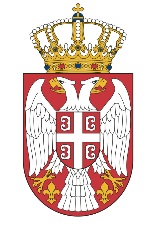 Република СрбијаМИНИСТАРСТВО ГРАЂЕВИНАРСТВА,САОБРАЋАЈА И ИНФРАСТРУКТУРЕДатум: 05.05.2021. годинеНемањина 22-26, Београд